     Урок математики во 2 классе на тему « С девяткой работать легко» УМК «Планета знаний»Цели:Формировать умения выполнять сложение с числом 9 и вычитание числа 9. Закрепить изученные приемы сложения и вычитания в пределах 20 с переходом через разряд.Развивать познавательный интерес к предмету, а через него такие психические процессы, как мышление, внимание, наблюдательность.Развивать логику и «математическую» речь.Способствовать развитию здорового образа жизни и снятию утомляемости на уроке, для лучшего усвоения материала. Воспитывать чувство товарищества и взаимопомощи. Показать значимость каждого из учеников в единой работе класса. Воспитывать аккуратность и прилежность в работе, трудолюбие, любовь к точным наукам.Тип урока: урок изучения нового материала и первичного закрепления знаний.Ход урокаI. Организационный моментУчитель:Долгожданный дан звонок
Начинается урок.
Тут затеи и задачи,
Игры, шутки, всё для вас
Пожелаю Вам удачи –
За работу в добрый час.II. Сообщение темы и целей урока. Мотивация. III. Этап всесторонней проверки знаний:а) Устный счет Учитель: Что мы повторили, решая первые круговые примеры?Дети: Состав числа 12.Учитель: Посмотрим на вторые выражения. Какое из них вам было легче всего решить? Почему? Дети: 10 + 5. К круглому числу легче прибавить однозначное число.б) Работа с двузначными числамиРазделить двузначные числа на 2 группы.Дети: круглые двузначные и двузначные, в которых есть в разрядах и десятки, и единицы.Учитель: Запишите в тетрадь сначала круглые числа в порядке убывания, на следующей строке – остальные числа в порядке возрастания.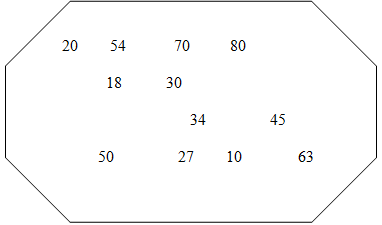 В тетради: 80, 70, 50, 30, 20,10. 18, 27, 34, 45, 54, 63.Что м повторили.Учитель: Молодцы. Дети: Счет десятками в обратном порядке и счет двузначными числами.IV. Этап подготовки учащихся к активному сознательному усвоению знаний.V. Этап усвоения новых ЗУНов.а) Знакомство с новым приёмом сложения с числом 9 и вычитанияУчитель: Чем похожи и чем отличаются эти выражения?Учитель: Как удобно к 9 прибавить число?Дети: удобно число 9 дополнить до десятка. Представим число 6 в виде 1 и 5. Сначала, прибавим 1, получится 1 десяток, а затем ещё 5. Ответ 15.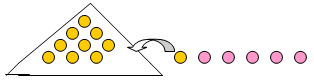 Учитель: Сколько единиц получилось в ответе?Дети: 5 единиц.Учитель: А сколько мы прибавляли?Дети: 6 единиц.Учитель: Какой можно сделать вывод?Дети: число единиц в ответе получается на 1 единицу меньше, чем прибавляли к девяти.б) Знакомство с новым приёмом вычитания с числом 9Учитель: Как удобно из числа вычесть 9?Дети:14 – это 1 десяток и 4 единицы, удобно 1 десяток представить в виде 9 и 1. Вычитаем 9 единиц и у нас остаётся 5 единиц. 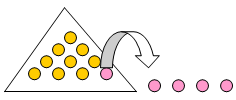 Учитель: Сколько единиц получилось в ответе?Дети: 5 единиц.Учитель: А сколько единиц было в числе, из которого мы вычитали 9?Дети: 4 единиц.Учитель:Какой можно сделать вывод?Дети: число единиц в ответе получается на 1 единицу больше, чем в уменьшаемом.VI. ФизкультминуткаПоросёнок Пятачок
Отлежал себе бочок.
Встал на ножки – потянулся,
А потом присел, нагнулся,
И немножко поскакал,
И на месте пошагал,
А потом опять прилёг,
Но уже на левый бок.VII. Закрепление пройденного материала (работа по учебнику).Учитель: Откройте по закладке учебник на странице 46.а) Решение примеров.4Учитель: Решаем 1 и 3 столбики.Учитель: Что мы закрепили?Дети: прибавление к числу 9 и вычитание 9.Гимнастика для глазГлазки видят все вокруг,
Обведу я ими круг,
Глазкам видеть всё дано,
Где окно и где крыльцо,
Обведу я снова круг,
Посмотрю на мир вокруг.б) Решение задач.VIII. Итог урока. Рефлексия.Учитель:- Кому из вас было интересно на уроке? - Кто узнал на уроке что-то новое?- Легко ли вам было работать с девяткой?- Какое задание вам понравилось больше всего?- Какое задание вызвало затруднение?- А теперь давайте поднимем все солнышки, которые вы получили за правильные ответы на уроке. - Посмотрите, как светло стало в нашем классе.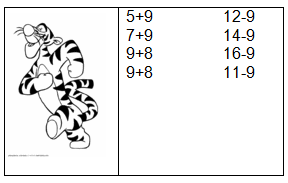 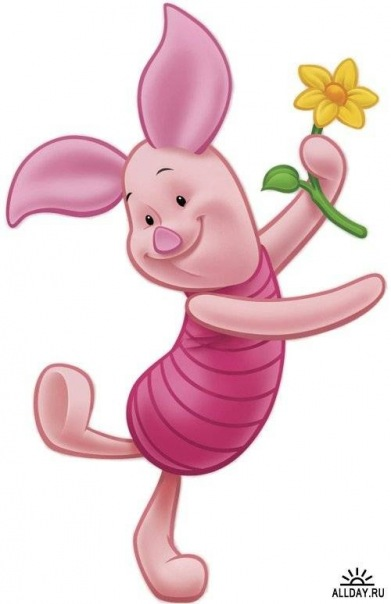 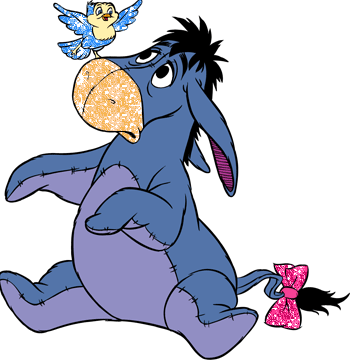 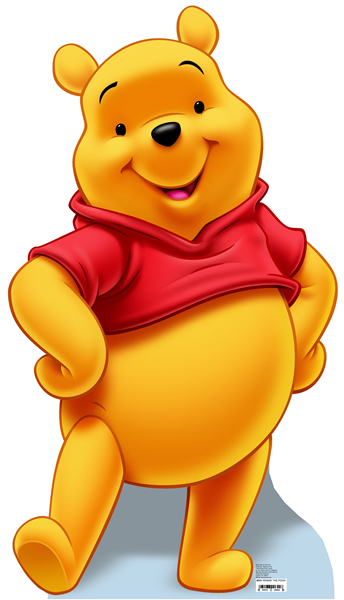 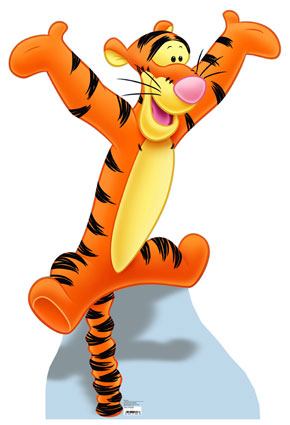 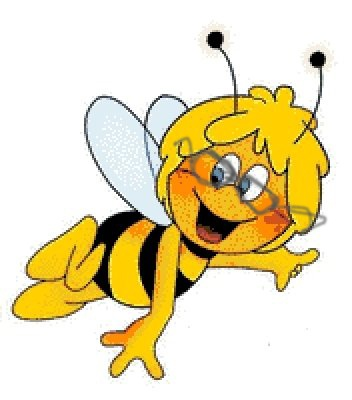 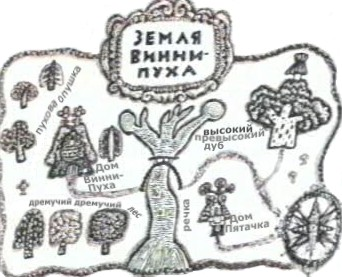 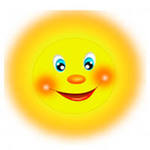 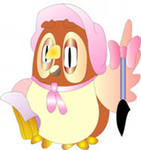 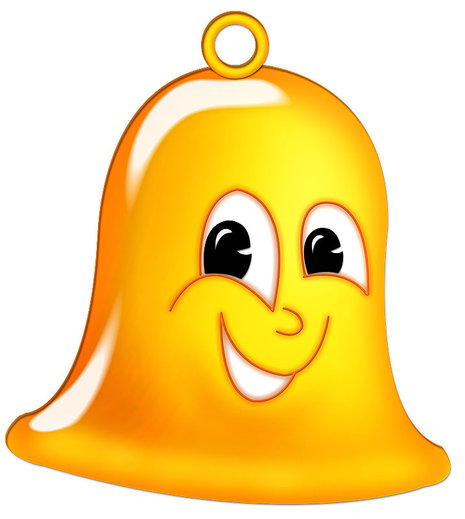 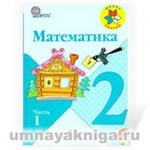 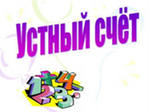 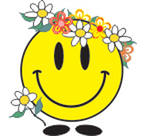 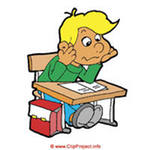 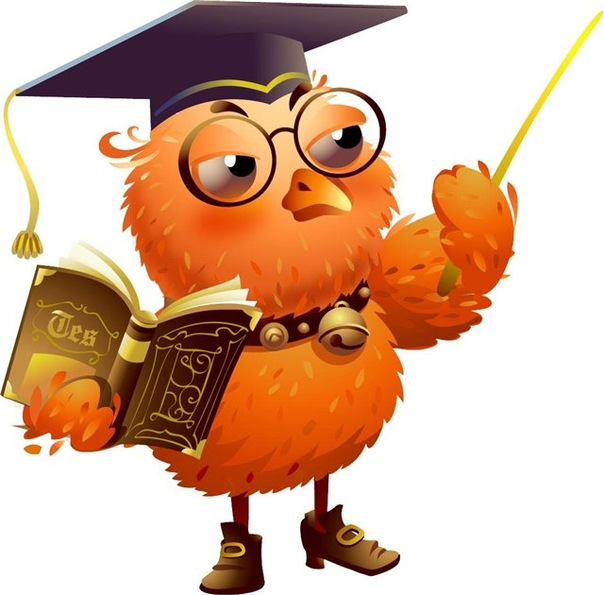 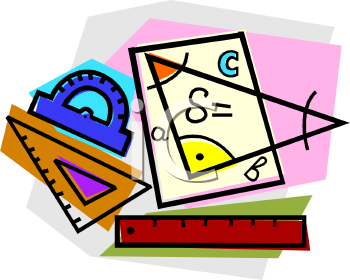 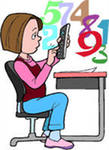         20       54      70       80    18     30       34     45    50     27       10      63«СТОАКРОВЫЙ ЛЕС»     АКР  -  4047 КВ.МИз 12 вычесть 9К 8 прибавить 5Уменьшаемое 12 вычитаемое 41-е слагаемое 9, 2-е слагаемое 5Найти разность чисел 12 и 7Найти сумму чисел 6 и 512 минус 67 плюс 512 уменьшить на 310 увеличить на 5На сколько 12 больше 59+69+414-9 16-9Из 12 вычесть 9К 8 прибавить 5Уменьшаемое 12 вычитаемое 41-е слагаемое 9, 2-е слагаемое 5Найти разность чисел 12 и 7Найти сумму чисел 6 и 512 минус 67 плюс 512 уменьшить на 310 увеличить на 5